!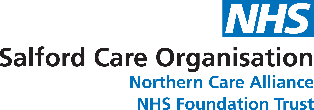 If you or someone you know has been affected by cancer, or you have questions about reducing your risk of cancer, we’re here for you.We provide free, confidential information and support on all aspects of cancer in a relaxed and supportive environment.Our service is open to anyone including patients, carers, family, friends and the general public, no referral necessary.What can you expect?When you use our service, you will be greeted by our friendly, trained staff and volunteers who will always give you the opportunity to talk about your concerns and be happy to provide relevant information and support.Inside the centre itself you will find lots of information available to take away for free, as well as a private area to talk about what you are going through.